20	ACTE Board of Directors Election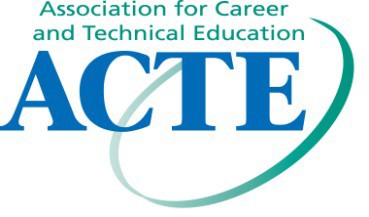 Vice President Candidate ApplicationNOMINATION FORMPreferred Contact (please highlight one)20	ACTE Board of Directors ElectionVice President Candidate ApplicationBIOGRAPHICAL	INFORMATIONEmployment HistoryACTE InvolvementEducation BackgroundVICE-PRESIDENT CANDIDATE QUESTIONSWhy do you seek the office of Vice President?What do you think are the critical functions of the Vice President position and what attributes do you believe you bring to the position that would benefit ACTE and its members?What strategies should ACTE employ to fulfill its core purpose of providing leadership in developing an educated, prepared, adaptable and competitive workforce?During this time of economic constraints what strategies would you recommend to stabilize and/or increase ACTE membership? How does ACTE reach out to the postsecondary CTE educators?How can ACTE serve the entire career and technical education profession while also providing value to current and emerging disciplines?Please keep your answers brief and not more than two (2) paragraphs each.Name:Name:Name:Work Address:Work Address:Work Address:City:State:Zip:Work Telephone:Fax:Mobile:Email:Email:Email:Home Address:Home Address:Home Address:City:State:Zip:Home Telephone:Email:Email:Name:Name:Name:Title:Title:Title:School or Institution:School or Institution:School or Institution:Address:Address:Address:City:State:Zip:Email:Email:Email:Please List Your Occupational Background (starting with current employer):Please List Your Occupational Background (starting with current employer):Please List Your Occupational Background (starting with current employer):EmployerPositionDates of EmploymentPlease List Your Activities within your Division:Please List Your Activities within your Division:Activity:Dates of Involvement:Activity:Dates of Involvement:Activity:Dates of Involvement:Activity:Dates of Involvement:Activity:Dates of Involvement:Activity:Dates of Involvement:Please List Your Activities within your Division:Please List Your Activities within your Division:Activity:Dates of Involvement:Activity:Dates of Involvement:Activity:Dates of Involvement:Activity:Dates of Involvement:Activity:Dates of Involvement:Activity:Dates of Involvement:Please List Your Activities within your Region:Please List Your Activities within your Region:Activity:Dates of Involvement:Activity:Dates of Involvement:Activity:Dates of Involvement:Activity:Dates of Involvement:Activity:Dates of Involvement:Activity:Dates of Involvement:Activity:Dates of Involvement:Activity:Dates of Involvement:Activity:Dates of Involvement:Activity:Dates of Involvement:Activity:Dates of Involvement:Activity:Dates of Involvement:Please List Your Activities on Committees:Please List Your Activities on Committees:Activity:Dates of Involvement:Activity:Dates of Involvement:Activity:Dates of Involvement:Activity:Dates of Involvement:Activity:Dates of Involvement:Activity:Dates of Involvement:Activity:Dates of Involvement:Activity:Dates of Involvement:Activity:Dates of Involvement:Activity:Dates of Involvement:Activity:Dates of Involvement:Activity:Dates of Involvement:Please List Any Other ACTE Activities (State, Local) and Other CTE Related Professional Organizations:Please List Any Other ACTE Activities (State, Local) and Other CTE Related Professional Organizations:Activity:Dates of Involvement:Activity:Dates of Involvement:Activity:Dates of Involvement:Activity:Dates of Involvement:Activity:Dates of Involvement:Activity:Dates of Involvement:College, University or Institute:Degree Earned:College, University or Institute:Degree Earned:College, University or Institute:Degree Earned: